Sir Herbert Grierson Centre for Textual Criticism and Comparative Literary Historyin association with the Centre for Early Modern Studies, University of AberdeenThe Uses of Euhemerism:An Interdisciplinary Symposium17th – 18th July 2017Divinity Library, King’s College, University of AberdeenMonday 17th July9.45 am: Coffee10 am: Session 1Tim Whitmarsh, ‘Euhemerus and his Contemporary World.’Monica Park, ‘Babbling Old Men and the Great Anthropocene: Callimachus, Euhemerus, and Anthropocentric Theology in Ptolemaic Alexandria.’Sam Newington, ‘Epicureanism and Euhemerism in Lucretius' de Rerum Natura.’12.30: Lunch2 pm: Session 2Elizabeth DePalma Digeser, ‘Decoding the Apocalypse: Lactantius’ Use of Euhemerus.’Nickolas Roubekas, ‘Between Reception and Deception: The Perennial Problem with Euhemerism.’Amanda Gerber, ‘Grounding the Gods: Geographical Euhemerism in Medieval Western Europe.’4.30 pm: Wine Reception7 pm: Dinner at Café 52Tuesday 18th July9.45 am: Coffee10 am: Session 3Raphael Falco, ‘Euhemerism, Charisma, and the Blood Myth.’Syrithe Pugh, ‘Tracking Titan: Euhemerism and Tyrannomachy in the Renaissance.’Emma Buckley, ‘“God is a guest in a human body”: approaches to Euhemerism in the works of Ben Jonson.’12.30: Lunch2 pm: Session 4Ethan Guagliardo, ‘“Thy Canonized Bones”: The Languages of Euhemerism and the Aesthetics of Authority in Early Modern England.’Robert Segal, ‘Lord Raglan: A Euhemerist With a Twist.’Denis Feeney: Closing Remarks...and on to somewhere less formal to continue the discussion...We are grateful for the generous support of the Institute of Classical Studies, the Society for Renaissance Studies in Scotland, and the Aberdeen Development Trust.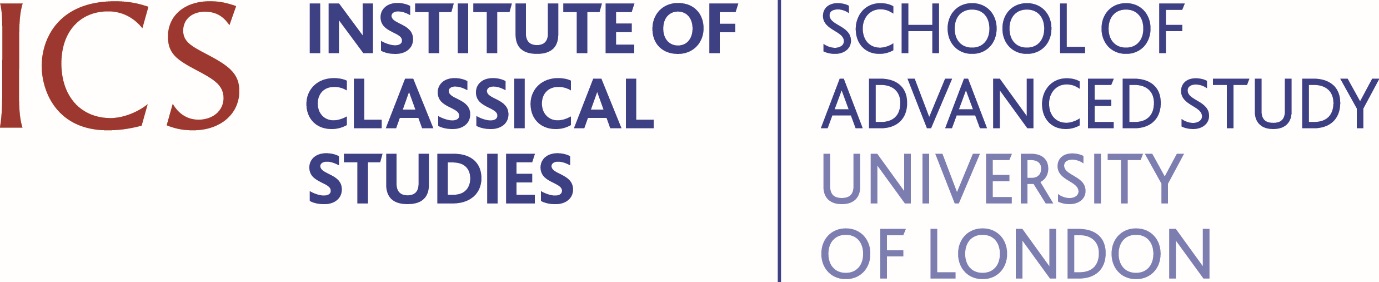 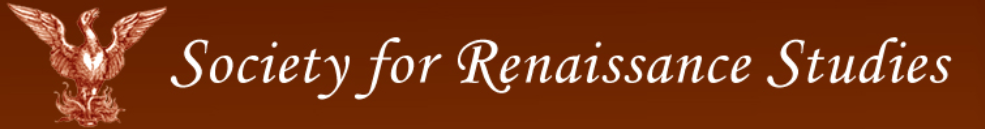 